Zespół Szkół Technicznych i Ogólnokształcących
im. Stefana Żeromskiego w Częstochowie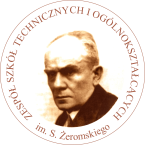 DIAGNOSTYKA I NAPRAWA URZADZEŃ TECHNIKI KOMPUTEROWEJWymagania edukacyjne na poszczególne ocenytechnik informatykDziały z podstawy programowej zawarte w podręczniku Administracja i eksploatacja systemów komputerowych, urządzeń peryferyjnych i lokalnych sieci komputerowych. INF.02. Dział Montaż i naprawy sprzętu komputerowego.
Ocenę dopuszczającą otrzymuje uczeń, który:wie jakie narzędzia są wykorzystywane podczas montażu i naprawy sprzętu komputerowego,wie co to jest BIOS,wie jakie są podstawowe ustawienia BIOS,wie jakie elementy wchodzą w skład jednostki centralnej komputera  osobistego,wie jakie są sposoby uzyskiwania informacji o błędach,wie jakie są błędy uruchomienia systemu,wie jakie są kody błędów wyświetlane na ekranie,wie co to są partycja, dysk logiczny,wie jakie są typy partycji,wie jakie są różnice między partycją podstawowa i rozszerzoną,wie jak działają narzędzia graficzne do zarządzania partycjami,wie co to są partycja, dysk logiczny,wie jakie są różnice między partycją podstawową i rozszerzoną,wie jak działają narzędzia konsolowe do zarządzania partycjami,wie co to jest system operacyjny,wie co to jest partycja systemowa,wie jak przebiega procedura przygotowania komputera do instalacji systemu,wie jakie jest przeznaczenie sterowników systemowych i oprogramowania płyty głównej,wie jakie są wymagane narzędzia i elementy do naprawy uszkodzeń komputera,wie jakie są przykłady uszkodzeń programowych komputera,wie jakie programy są wykorzystywane do diagnostyki komputera,Ocenę dostateczną otrzymuje uczeń, który spełnia kryteria oceny dopuszczającej, a ponadto:wie jakie jest przeznaczenie poszczególnych narzędzi demontażu i naprawy sprzętu komputerowego,wie jak przebiega procedura modyfikacji ustawień BIOS,wie jakie jest przeznaczenie elementów jednostki centralnej komputera osobistego,wie jakie są kody błędów karty diagnostycznej,wie jakie są narzędzia graficzne do zarządzania partycjami,wie jak przebiega procedura instalacji systemu,wie do czego służy program startowy,wie jak  przygotowuje się nośnik instalacyjny,wie co to jest sterownik systemowy,wie jakie są wymagane narzędzia diagnostyczne do identyfikowania uszkodzeń programowych komputera,wie jakie są przykłady uszkodzeń sprzętowych komputera,wie jaka jest rola każdego z programów do testowania,wie co to jest wirtualizacja,Ocenę dobrą otrzymuje uczeń, który spełnia kryteria oceny dostatecznej, a ponadto:wie jakie jest znaczenie poszczególnych ustawień BIOS,wie jakie są sygnały dźwiękowe BIOS,wie jakie są nazwy narzędzi konsolowych do zarządzania partycjami jakie są typy partycji,umie przygotować nośnik instalacyjny, umie zainstalować sterownik systemowy,umie rozpoznawać uszkodzenia sprzętowych komputera,umie stosować każdy program do testowania,wie jakie są programy do wirtualizacji,Ocenę bardzo dobrą otrzymuje uczeń, który spełnia kryteria oceny dobrej, a ponadto:umie poprawnie posługiwać się narzędziami do montażu i naprawy sprzętu komputerowego,umie stosować zasady bezpieczeństwa  podczas posługiwania się narzędziami,umie montować jednostkę centralną komputera,umie dobierać elementy jednostki centralnej komputera osobistego,wie jakie są parametry maszyn wirtualnych,wie jakie są różnice między programami do wirtualizacji jak przebiega procedura instalacji systemów operacyjnych jako maszyn wirtualnych,instalować program do wirtualizacji zarządzać  maszynami wirtualnymi,Ocenę celującą otrzymuje uczeń, który spełnia kryteria oceny bardzo dobrej, a ponadto:umie dobierać narzędzia do montażu i naprawy sprzętu komputerowego konfigurować ustawienia BIOS,umie przywracać standardowe ustawienia BIOS,umie dobierać konfigurację BIOS optymalną dla komputera,umie jak interpretować kody błędów,umie dobierać rozwiązanie zgodne z przepływem sterowania,wie jak na podstawie kodu błędu ustalać przyczynę błędu sterowania,umie zarządzać partycjami dysku,umie planować układ partycji na dysku,umie planować wykorzystanie wirtualizacji,umie instalować systemy operacyjne jako maszyny wirtualne.Działy z podstawy programowej zawarte w podręczniku Administracja i eksploatacja systemów komputerowych, urządzeń peryferyjnych i lokalnych sieci komputerowych. INF.02. Montaż i naprawy sprzętu peryferyjnego.Ocenę dopuszczającą otrzymuje uczeń, który:wie co to jest urządzenie peryferyjne,jakie jest przeznaczenie interfejsów komputera,wie co to jest sterownik,wie co to jest materiał eksploatacyjny,wie jakie są materiały eksploatacyjne dla typowych urządzeń peryferyjnych,Ocenę dostateczną otrzymuje uczeń, który spełnia kryteria oceny dopuszczającej, a ponadto:wie jakie są typy interfejsów urządzeń peryferyjnych,jak przebiega proces konfiguracji urządzeń peryferyjnych,wie jakie są sposoby pozyskiwania sterowników,wie jakie jest przeznaczenie materiałów eksploatacyjnych,wie po co są stosowane zamienniki,wie jakie środki służą do konserwacji urządzeń peryferyjnych,Ocenę dobrą otrzymuje uczeń, który spełnia kryteria oceny dostatecznej, a ponadto:wie jak przebiega proces przygotowania urządzenia peryferyjnego do pracy,wie jak przebiega proces instalacji sterowników,wie jakie są procedury konserwacji urządzeń peryferyjnych,wie jakie jest zastosowanie każdego ze środków do konserwacji,Ocenę bardzo dobrą otrzymuje uczeń, który spełnia kryteria oceny dobrej, a ponadto:umie instalować sterowniki urządzeń peryferyjnych dla urządzenia i systemu,potrafi wymieniać materiały eksploatacyjne w typowych urządzeniach  peryferyjnych,umie przygotować urządzenie peryferyjne do pracy,umie konserwować dostępnymi środkami urządzenia peryferyjne,dobierać środki konserwujące do urządzenia,Ocenę celującą otrzymuje uczeń, który spełnia kryteria oceny bardzo dobrej, a ponadto:umie dobierać interfejs odpowiedni dla danego urządzenia,umie obierać sterowniki do urządzenia systemu,potrafi wyszukiwać w Internecie odpowiednie sterowniki,umie dobierać  zamienniki materiałów eksploatacyjnych,umie planować wykorzystanie  urządzeń peryferyjnych.Działy z podstawy programowej zawarte w podręczniku Administracja i eksploatacja systemów komputerowych, urządzeń peryferyjnych i lokalnych sieci komputerowych. INF.02. Zabezpieczanie sprzętu komputerowego i systemu operacyjnego.Ocenę dopuszczającą otrzymuje uczeń, który:wie jakie są powody utraty danych z dysków,wie jakie są rodzaje uszkodzeń sprzętu komputerowego i systemu operacyjnego,wie co to jest macierz RAID,wie jakie są zalety i wady macierzy RAID,wie co to jest kompresja,wie co to jest współczynnik kompresji,wie jakie są nazwy programów do kompresji,wie jakie są różnicę między kompresją stratną i bezstratną,wie co to jest kopia zapasowa,wie jakie są nazwy narzędzi systemowych do tworzenia kopii zapasowych,wie co to jest kopia zapasowa,wie co to są aktualizacja i pakiet serwisowy,wie jakie narzędzia są wykorzystywane do aktualizacji systemu,wie jakie są typy niechcianego oprogramowania,wie jakie są nazwy programów antywirusowych i innych chroniących przed niechcianym oprogramowaniem,Ocenę dostateczną otrzymuje uczeń, który spełnia kryteria oceny dopuszczającej, a ponadto:wie jakie są powody utraty danych z urządzeń,wie jakie są rodzaje uszkodzeń urządzeń mobilnych,wie jakie są poziomy macierzy RAID,wie jak przebiega procedura tworzenia macierzy RAID,wie jakie są rodzaje kompresji,wie jakie są zastosowania kompresji stratnej i bezstratnej,wie jak różni się wartość współczynnika kompresji w kompresjach stratnej i bezstratnej,wie jak przebiega procedura tworzenia kopii zapasowych  zbiorów,wie jak przebiega procedura tworzenia kopii zapasowych systemu,wie jakie są nazwy narzędzi niesystemowych do tworzenia kopii zapasowych,wie jak przebiega procedura tworzenia kopii zapasowych zbiorów,wie jak przebiega procedura tworzenia kopii zapasowych systemu,wie jaka jest różnica między aktualizacją i pakietem serwisowym,wie jaka jest rola aktualizacji sytemu i jaki jest jej wpływ na bezpieczeństwo,wie jakie są objawy zainfekowania komputera wirusem,wie jakie są moduły programów antywirusowych,wie jakie są różnice między rodzajami niechcianego oprogramowania,wie jakie są fazy działania wirusa komputerowego,Ocenę dobrą otrzymuje uczeń, który spełnia kryteria oceny dostatecznej, a ponadto:umie utworzyć macierz RAID,wie jakie są metody dołączania się wirusa do nosiciela,wie jak zmniejszyć ryzyko infekcji wirusem komputerowym,wie jakie są jest rola i działanie modułów programów antywirusowych, umie instalować program antywirusowy i antyspyware aktualizować program antywirusowy i antyspyware,umie dobierać program do kompresji,Ocenę bardzo dobrą otrzymuje uczeń, który spełnia kryteria oceny dobrej, a ponadto:umie odzyskiwać dane z uszkodzonych nośników,umie odzyskiwać dane z urządzeń mobilnych,umie wykonywać kompresję plików i danych,umie dobierać typ kompresji,umie tworzyć kopię zapasową danych i systemu,umie wybierać pliki i foldery dla których należy wykonać kopię zapasową,umie tworzyć kopię zapasową danych i systemu,umie stosować narzędzia do aktualizacji systemu instalować pakiety serwisowe,Ocenę celującą otrzymuje uczeń, który spełnia kryteria oceny bardzo dobrej, a ponadto:umie naprawiać dostępnym oprogramowaniem nośniki,umie naprawiać dostępnym oprogramowaniem urządzenia mobilne,umie zarządzać macierzami RAID planować tworzenie macierzy RAID,umie planować wykonywanie kompresji,umie dobierać rodzaj nośnika w zależności od wielkości kopii zapasowej,umie konfigurować system do automatycznej instalacji aktualizacji,umie wyszukiwać aktualizacje i pakiety serwisowe planować proces aktualizacji systemów w firmie,umie usuwać wirusy i inne rodzaje „niechcianego oprogramowania" za pomocą programu antywirusowego,umie dobierać programy antywirusowe i antyspywarowe.Działy z podstawy programowej zawarte w podręczniku Administracja i eksploatacja systemów komputerowych, urządzeń peryferyjnych i lokalnych sieci komputerowych. INF.02. Eksploatacja urządzeń mobilnych.Ocenę dopuszczającą otrzymuje uczeń, który:wie co to jest urządzenie mobilne,wie jakie są nazwy systemów operacyjnych urządzeń mobilnych,wie jak przebiega procedura aktualizacji systemów mobilnych,wie jak przebiega procedura instalacji i aktualizacji oprogramowania urządzeń mobilnych,wie jak połączyć urządzenie mobilne z komputerem ,Ocenę dostateczną otrzymuje uczeń, który spełnia kryteria oceny dopuszczającej, a ponadto:wie jak działają procedury przygotowania urządzenia mobilnego do pracy,wie jakie są nazwy serwisów internetowych z oprogramowaniem urządzeń mobilnych,wie jak pobierać dane z urządzenia mobilnego na komputer,wie jak wysyłać dane z komputera do urządzenia mobilnego,Ocenę dobrą otrzymuje uczeń, który spełnia kryteria oceny dostatecznej, a ponadto:umie wyszukać w Internecie oprogramowanie oprogramowania urządzeń mobilnych,umie wykonywać procedurę aktualizacji systemów,umie przygotować urządzenie mobilne do pracy,Ocenę bardzo dobrą otrzymuje uczeń, który spełnia kryteria oceny dobrej, a ponadto:umie skopiować dane z urządzenia mobilnego do komputera,umie wykonywać procedurę instalacji i aktualizacji,umie wyszukać w Internecie aktualizacje systemów operacyjnych urządzeń mobilnych,Ocenę celującą otrzymuje uczeń, który spełnia kryteria oceny bardzo dobrej, a ponadto:umie wyszukiwać w dokumentacji lub Internecie procedury przygotowania urządzenia mobilnego do pracy,umie połączyć komputer i urządzenie mobilne za pomocą różnych technologii,umie skopiować dane z komputera do urządzenia mobilnego.Działy z podstawy programowej zawarte w podręczniku Administracja i eksploatacja systemów komputerowych, urządzeń peryferyjnych i lokalnych sieci komputerowych. INF.02. Organizacja napraw.Ocenę dopuszczającą otrzymuje uczeń, który:wie co to jest dokumentacja stanowiska komputerowego,wie jaki jest cel tworzenia i prowadzenia dokumentacji stanowiska komputerowego,wie jakie są etapy naprawy sprzętu,wie jakie są etapy naprawy komputera,wie jakie są etapy naprawy notebooka,Ocenę dostateczną otrzymuje uczeń, który spełnia kryteria oceny dopuszczającej, a ponadto:wie co wchodzi w skład dokumentacji stanowiska komputerowego,wie jaka jest rola poszczególnych etapów naprawy,wie jaki jest koszt poszczególnych etapów naprawy komputera,wie jaki jest koszt poszczególnych etapów naprawy notebooka,Ocenę dobrą otrzymuje uczeń, który spełnia kryteria oceny dostatecznej, a ponadto:wie jakie są zasady bezpiecznej pracy z komputerem,umie wykonywać kosztorys naprawy komputeraumie sporządzać dokumentację  stanowiska, Ocenę bardzo dobrą otrzymuje uczeń, który spełnia kryteria oceny dobrej, a ponadto:umie planować tworzenie  dokumentacji  stanowiska komputerowego,umie wykonywać naprawę sprzętu komputerowego,umie stosować narzędzia  specjalistyczne,umie wykonywać kosztorys naprawy notebooka,umie formułować zasady bezpiecznej pracy z komputerem,Ocenę celującą otrzymuje uczeń, który spełnia kryteria oceny bardzo dobrej, a ponadto:umie określać dodatkowe koszty sprzętu zgodne z zaistniałą sytuacją,umie określać dodatkowe koszty sprzętu zgodne z zaistniałą sytuacją,umie rozwiązywać problemy użytkowników związane z eksploatacją i bezpieczeństwem systemu komputerowego.